Problème 1 :Pour protéger une zone interdite à la pêche, la société de pêche doit installer un grillage autour du bassin d’eau. Le modèle de grillage a été décidé. Reste à décider de la longueur des rouleaux de grillage.Aide cette société à choisir afin de payer le moins cher possible.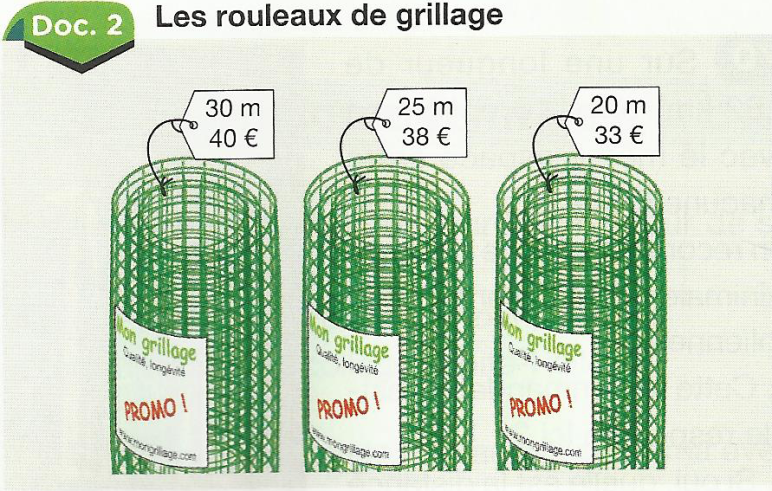 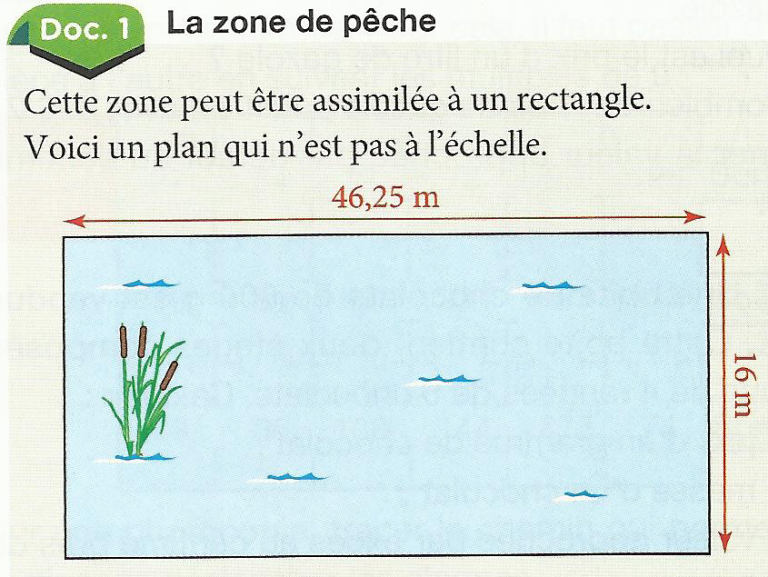 (Détailler les calculs et expliquer la démarche)